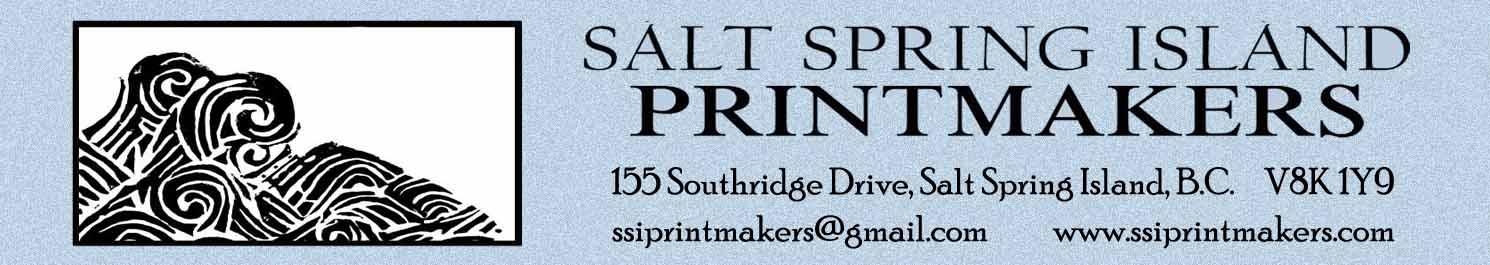 ENTRY FORM FOR THE SSI PRINTMAKERSGuild Show 2024May 14 - May 20, 2024Entry Opening: March 25, 2024 Entry Deadline: 4 pm, Friday, April 19, 2024  Drop-off all entries: 9:30 am, Monday, May 13th 2024 at Mahon Hall Pick-up unsold works: 4 – 4:30 pm, Monday, May 20th from Mahon HallFill out your registration form and email to ssipsshows@gmail.com  & e-transfer your show fee of $30 to ssiprintmakers@gmail.com.OrMail your registration form and cheque to: 155 Southridge Drive, Salt Spring Island, V8K1Y9.  Please let Stella know at ssipsshows@gmail.com if you are mailing your registration.                                                                                                              Your $30 entry fee allows you to submit 2 large framed prints and 2 framed mini prints (max size 6” x 6”). In addition, you can submit one framed print for the “Feast Your Eyes” special presentation on the stage. Please enter a 3rd framed print to be used if one of yours sells.It also allows for unlimited number of cards, unframed large prints and unframed mini prints (4’ x 4”). These must all be in plastic sleeves or shrink wrapped.Cards need your name & a title/description for each card or a title/description for each series.Please see the Call for Entries for hanging instructions. ALL ENTRIES MUST HAVE your name, contact info, title of work, medium, price and size taped to the back of your work. Sales – there is a 15% commission to SSI Printmakers. If your print is sold using a credit or debit card, there will also be a 2.65% Square charge. You will receive a cheque from SSIPS following the show less the commission and Square charge.SSIPS –GUILD SHOWMAY 14 – 20 2024 Entry FormEntry FormName:   						Phone:  			Email:  1. Name of Framed Print:		Type of Printmaking:					Price:2. Name of Framed Print:	Type of Printmaking:					Price:	3. Name of Framed Print (to be held in reserve and used if one sells):Type of Printmaking:					Price:4. Name of Framed Print for “Feast Your Eyes”:  Must relate to agriculture/food theme.		Type of Printmaking:					Price:5. Name of Framed Mini print: (Max 6” by 6” framed)Type of printmaking: 					Price:6. Name of Framed Mini print: (Max 6” by 6” framed)Type of printmaking: 					Price:7. Shrink Wrap/plastic sleeved Prints: please list with title & price.8. Shrink Wrap/plastic sleeved Mini Prints: please list with title & price.9.  Maximum 10 cards in plastic sleeves: please list with price and image description. If cards are editions, please indicate # in set, price and image description Email your entry to ssiprintmakers@gmail.com and e-transfer to same email address. Or, you can mail your entry with your cheque to 155 South Ridge Dr, Salt Spring, BC, V8K 1Y9.